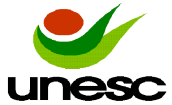 DECLARAÇÃO DE RESIDÊNCIAEu,  ___________________________________________________, brasileiro (a),                                (Nome do Candidato(a))______________, inscrito no CPF/MF n. ___________________________       (estado civil)            e portador da Carteira de Identidade n. ____________residente e domiciliado_____________________________________________________________                                                                                                                                             ____________________________________, declaro para os devidos fins, que resido, no Estado de Santa Catarina.Por ser expressão da verdade firmo a presente Declaração                                                   _______________________________ASSINATURA DO CANDIDATO (A)TestemunhaNome:____________________________________________________CPF________________________ RG________________Telefone______________ Endereço:__________________________________________________________________________________________________________________________Assinatura: ________________________________.  ____________, ____de _______________de _________.